Maths – Friday 22nd January 2021Write the numbers from 17-34Write the numbers from 46-29If I am counting from 25-46, will I say:48?31?23?40?If I am counting from 43-27, will I say:36?18?45?29?How many are there here?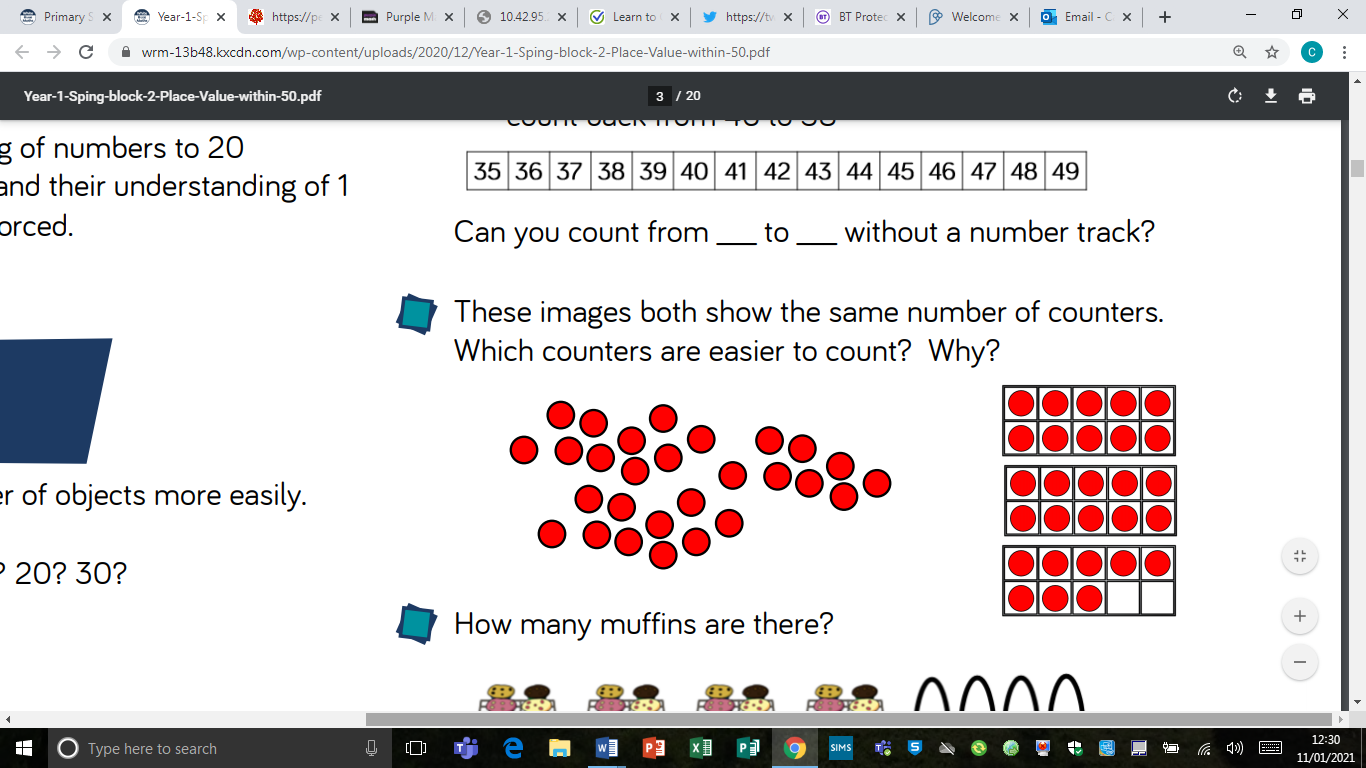 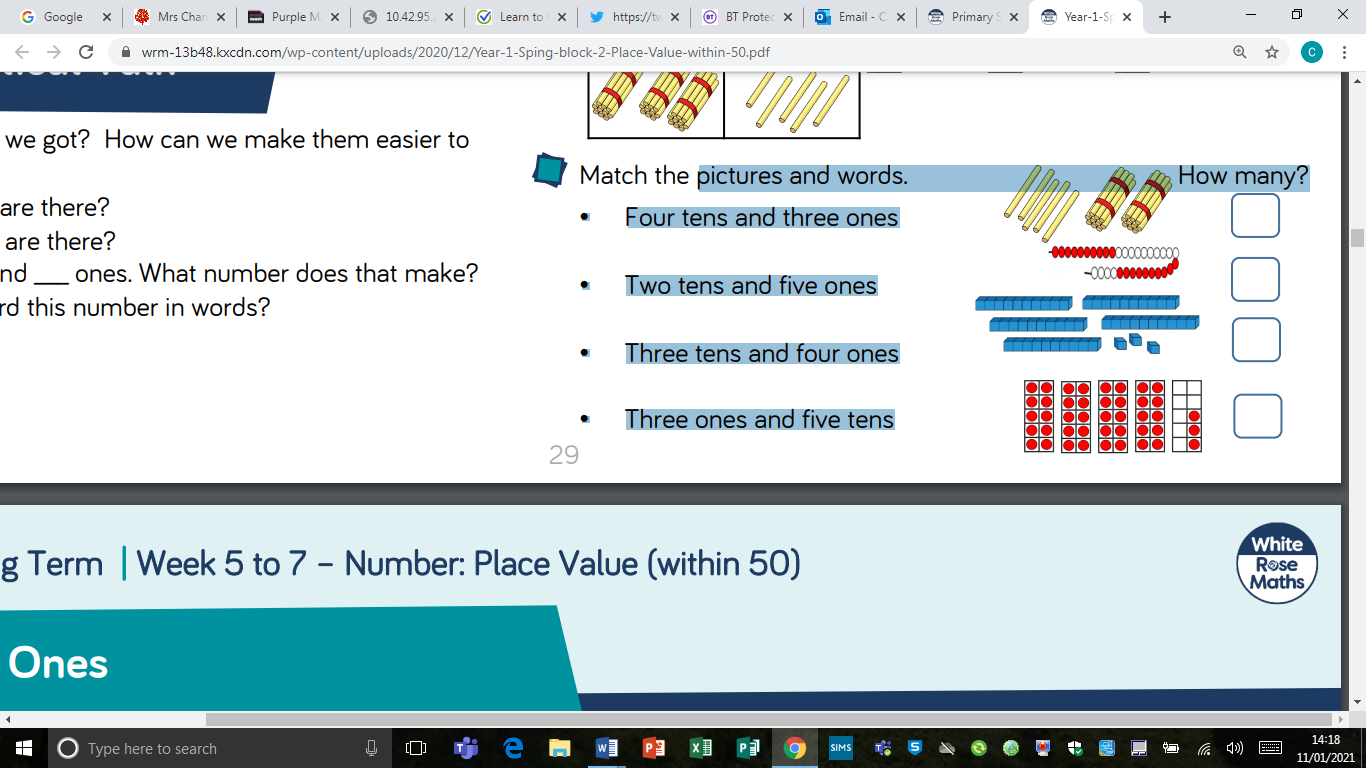 Complete these part-whole models:Write the number that has:Three tens and five ones =One ten and seven ones =Four tens and six ones =Three ones and two tens =